logo établissement à insérerlogo établissement à insérerExemple de Lettre d’Information Relative à la Reconnaissance 
de la Qualité de Travailleur Handicapé (RQTH)Exemple de Lettre d’Information Relative à la Reconnaissance 
de la Qualité de Travailleur Handicapé (RQTH)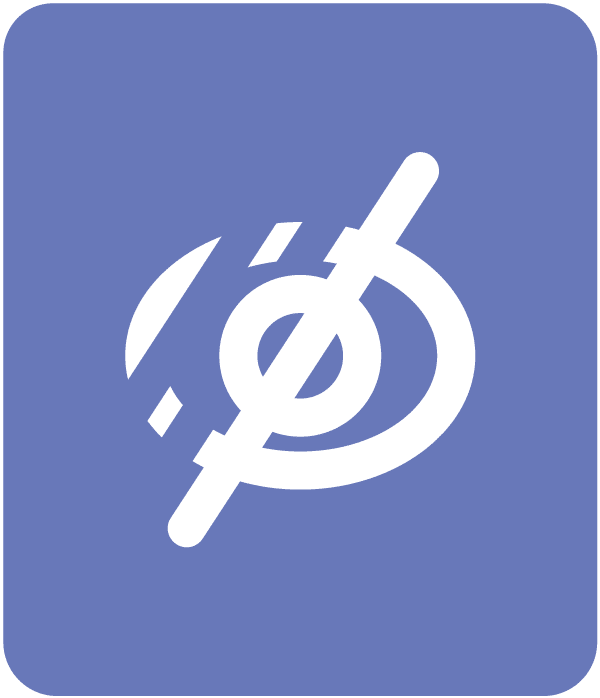 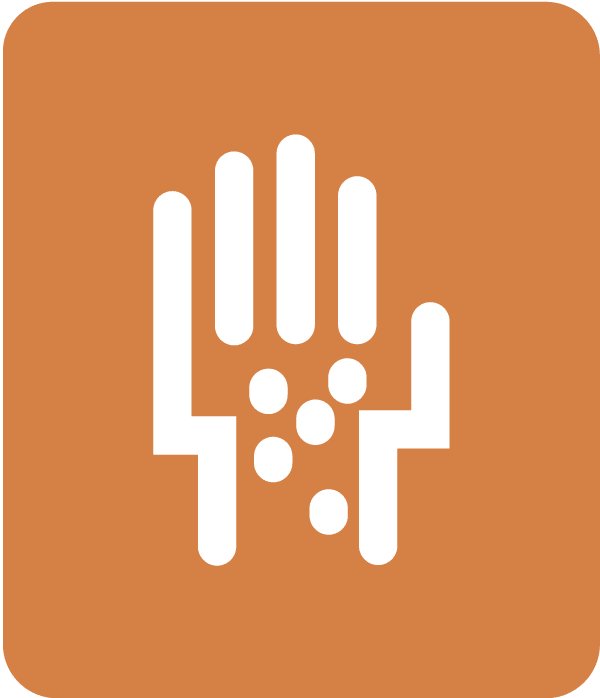 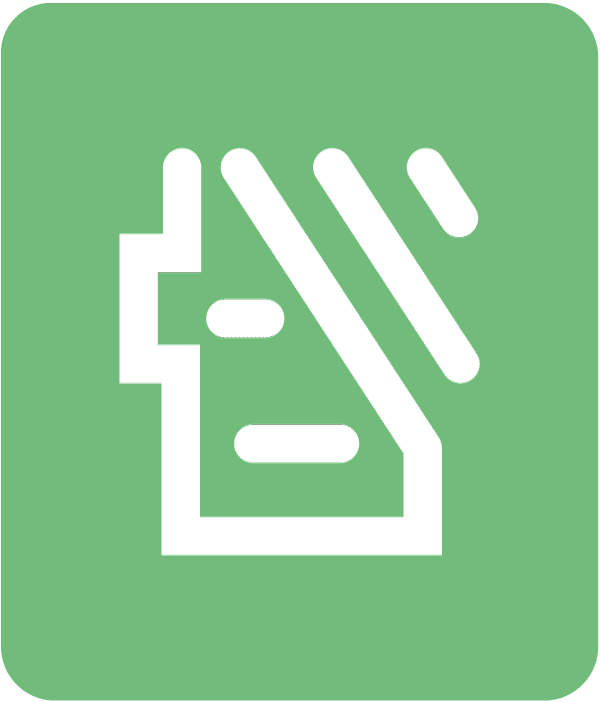 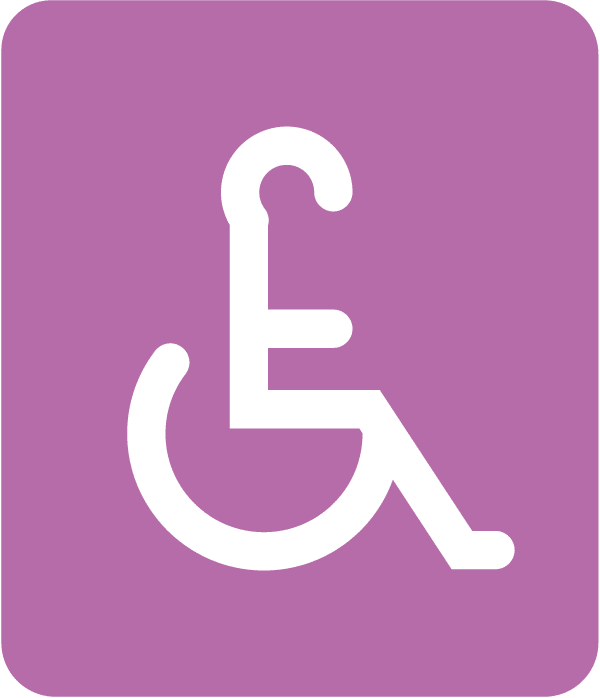 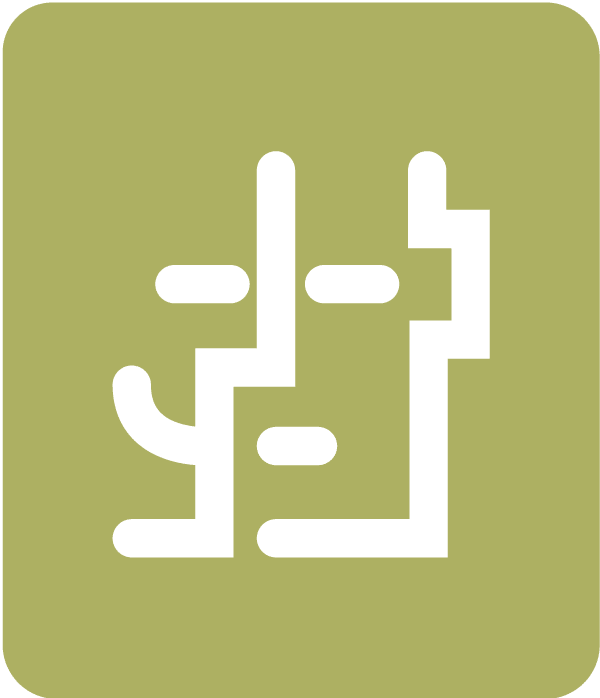 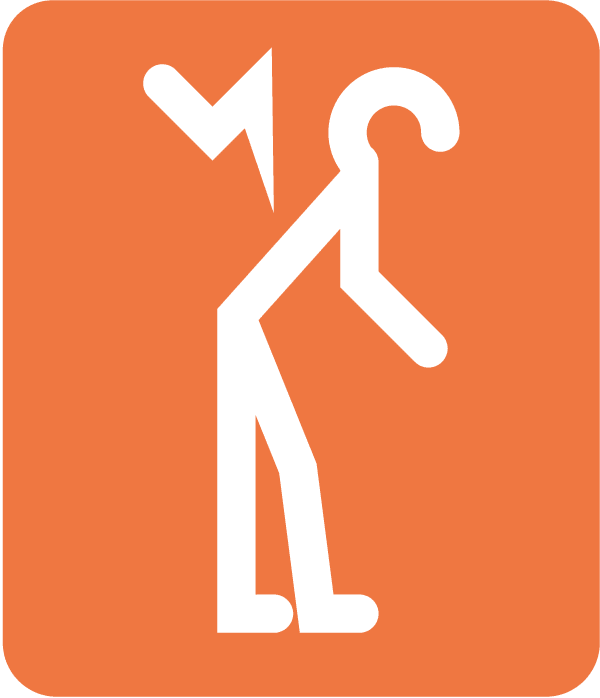 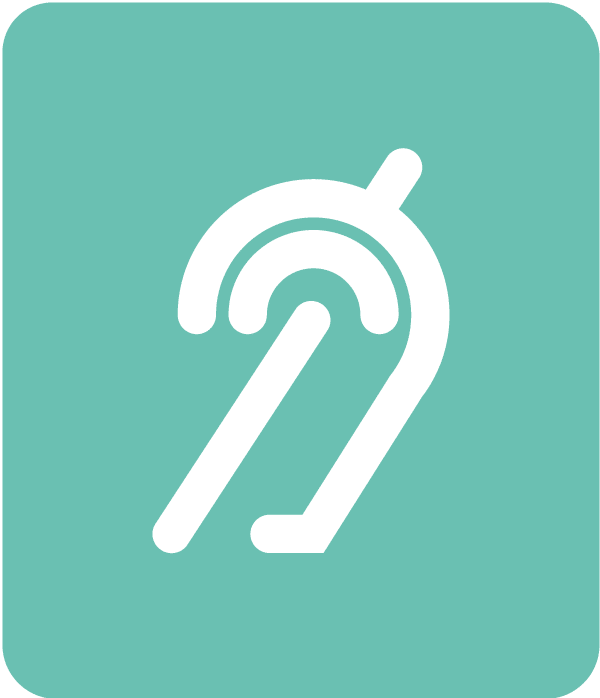 La RQTH : qu’est-ce que c’est ?Etre reconnu en qualité de travailleur handicapé (RQTH) c’est être en capacité de travailler, tout en rencontrant des difficultés à exercer certaines activités en raison de problèmes de santé.Pourquoi est- il important de se signaler et de faire reconnaître son handicap ?Qui peut être concerné ?Toute personne présentant un handicap visible ou invisible peut être concernée. Les situations de handicap concernées sont les suivantes :Handicap sensoriel (déficience auditive, déficience visuelle…),Maladies invalidantes (diabète, cancer, allergies à certains produits…),Handicap psychique (dépression, troubles bipolaires…),Handicap mental,Handicap cognitif (dyslexie, dysphasie, dyspraxie…),Polyhandicap,Handicap moteur.facilités accordéEs dans le cadre de la déclaration de handicapJe peux orienter mon avenir professionnel en fonction de mon état de santé et éviter de perdre mon emploi pour inaptitude : conciliation entre les compétences et le handicap.Je suis éligible aux aides prévues par le Fonds pour l’Insertion des Personnes Handicapées (AGEFIPH) : aménagements de poste, aide humaine, prothèses auditives, autres prothèses/orthèses, transport domicile/travail, fauteuil roulant, bilan de compétence et d’orientation professionnelle, formations de compensation du handicap, formation dans le cadre d’une reconversion professionnelle pour raison de santé ou d’un reclassement… J’ai la possibilité de bénéficier d’un temps partiel de droit.Je peux bénéficier d’un accompagnement externe (SAMETH, accès aux PPS, PSOP…).J’ai accès à une surveillance médicale renforcée.Comment solliciter la RQTH ?La MDPH a pour missions principales :Accueil, information, accompagnement des personnes en situation de handicap et de leurs proches,Evaluation des déficiences, des incapacités et les besoins de compensation appropriés,Instruction des demandes.C’est la Commission des droits et de l’autonomie des personnes handicapées (CDAPH) qui statue sur les différentes demandes formulées : RQTH, carte d’invalidité, carte de priorité, carte de stationnement, Allocation adulte handicapé (AAH), Prestation de compensation handicap (PCH).La demande de RQTH est une démarche volontaire et personnelleVous êtes le destinataire de la décision de la CDAPH. Cette décision administrative ne comporte aucun élément médical, elle vous est attribuée temporairement. Il vous appartient d’en demander le renouvellement 6 mois avant l’échéance et de la remettre à votre employeur.Voici les coordonnées de la MDPH de notre Département :MDPH de XXX, Adresse, numéro de téléphoneQui peut vous aider en interne ?Si vous avez besoin d’aide pour demander ou faire renouveler votre RQTH, vous pouvez vous adresser : à votre médecin traitantà votre référent handicap : Tel. XXX et mail : XXXau service RH : Tel. XXX et mail : XXXau médecin du travail : Tel. XXX et mail : XXXVeuillez croire Madame, Monsieur, à l'expression de nos sincères salutations.« Signature »